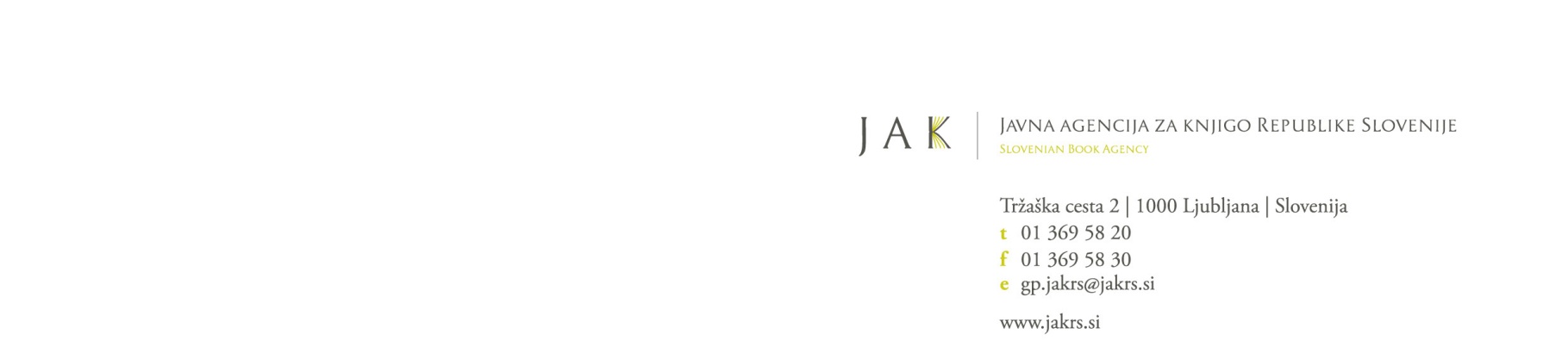 Zahtevek za izplačilo subvencije za kulturni program knjigarn v letu 2014(razpis JR1-KG-2014)DELNI OBRAČUN STROŠKOV/ODHODKOV KULTURNEGA PROGRAMA KNJIGARNE V LETU 2014Podpisana odgovorna oseba izvajalca izjavljam, da so navedeni podatki resnični in da realizacija kulturnega programa v knjigarni v letu 2014 poteka v skladu s pogodbo.Datum:     	Podpis odgovorne osebe in žig:      OBVEZNE PREDLAGATELJEVE PRILOGE:kopije vseh avtorskih pogodb in drugih dokazil o izplačilih za avtorsko delo, navedenih v upravičenih stroških na oddanem zahtevku za izplačilo;seznamvseh izplačanih avtorskih honorarjev z navedbo prejemnika, podlago za izplačilo, številko transakcijskega računa prejemnika in datumom bančnega nakazila. Prijavitelj lahko seznam predloži tudi naknadno, najkasneje pa v 30 dneh  po izplačilu subvencije;potrdila o plačanih preostalih upravičenih stroških projekta, navedenih na oddanem zahtevku za izplačilo, najmanj v višini subvencioniranega projekta (kopije računov).OBVEZNOSTI IZVAJALCA:Izvajalec je dolžan JAK v pisni ali elektronski obliki sprotno obveščati o dogodkih, prireditvah, povezanih s sofinanciranim kulturnim programom knjigarne (vabila, promocijska gradiva …) in navajati JAK kot sofinancerja kulturnega programa knjigarne v skladu z določili v pogodbi.Izvajalec je dolžan JAK najkasneje v 15-ih dneh po zaključku celotnega kulturnega programa knjigarneza leto 2014 oz. najkasneje do 15. januarja 2015 predložiti Končno vsebinsko in finančno poročilo za leto 2014 na obrazcu JAK s prilogami. – – – – – – – – – – – – – – – – – –– – – – – – – – – – – – – – – – – – – – – – – – – – – – –– – – – – – – –REZERVIRANO ZA JAKPotrditev zahtevka in izplačila s strani skrbnika pogodbe na JAKDatum:Podpis skrbnika pogodbe:Dodatne informacije:Tjaša Urankar: 01/369 58 25, : tjasa.urankar@jakrs.siIme knjigarne:Polni naziv predlagatelja:Naslov (ulica, poštna številka, kraj):Naslov za pošiljanje (če se razlikuje od uradnega):Davčna številka:Zavezanec za DDV:DA           NE Transakcijski račun, naziv in naslov banke/ekspoziture (ulica, poštna številka, kraj):Kontaktna oseba:Telefon, mobilni telefon:Elektronska pošta:Odgovorna oseba in funkcija:Na podlagi pogodbe št.:naprošamo za izplačilo subvencije za kulturni program knjigarn v letu 2014 v višini:      EUR.Obračun odhodkov v obdobju oddoODHODKIODHODKIODHODKIODHODKIODHODKIODHODKIA) Stroški dela – avtorski honorarji in s projektom neposredno povezani stroški dela (poimensko navesti):A) Stroški dela – avtorski honorarji in s projektom neposredno povezani stroški dela (poimensko navesti):A) Stroški dela – avtorski honorarji in s projektom neposredno povezani stroški dela (poimensko navesti):Znesek (bruto):Znesek (bruto):Znesek (bruto):Znesek (bruto):-     EUR     EUR     EUR     EUR-      EUR       EUR       EUR       EUR -     EUR     EUR     EUR     EURSKUPAJ SKLOP A:SKUPAJ SKLOP A:SKUPAJ SKLOP A:     EUR     EUR     EUR     EURB) Programsko-materialni stroški – neposredni stroški izvedbe projekta (navesti):B) Programsko-materialni stroški – neposredni stroški izvedbe projekta (navesti):B) Programsko-materialni stroški – neposredni stroški izvedbe projekta (navesti):B) Programsko-materialni stroški – neposredni stroški izvedbe projekta (navesti):B) Programsko-materialni stroški – neposredni stroški izvedbe projekta (navesti):B) Programsko-materialni stroški – neposredni stroški izvedbe projekta (navesti):B) Programsko-materialni stroški – neposredni stroški izvedbe projekta (navesti):-     EUR     EUR     EUR     EUR-     EUR     EUR     EUR     EUR-     EUR     EUR     EUR     EURSKUPAJ SKLOP B:SKUPAJ SKLOP B:SKUPAJ SKLOP B:     EUR     EUR     EUR     EURC) Stroški promocije – neposredni stroški promocije projekta (navesti):C) Stroški promocije – neposredni stroški promocije projekta (navesti):C) Stroški promocije – neposredni stroški promocije projekta (navesti):C) Stroški promocije – neposredni stroški promocije projekta (navesti):C) Stroški promocije – neposredni stroški promocije projekta (navesti):C) Stroški promocije – neposredni stroški promocije projekta (navesti):C) Stroški promocije – neposredni stroški promocije projekta (navesti):-     EUR     EUR     EUR     EUR-     EUR     EUR     EUR     EUR-     EUR     EUR     EUR     EURSKUPAJ SKLOP C:SKUPAJ SKLOP C:SKUPAJ SKLOP C:     EUR     EUR     EUR     EURD) Drugi odhodki/stroški (navesti):D) Drugi odhodki/stroški (navesti):D) Drugi odhodki/stroški (navesti):D) Drugi odhodki/stroški (navesti):D) Drugi odhodki/stroški (navesti):D) Drugi odhodki/stroški (navesti):D) Drugi odhodki/stroški (navesti):-     EUR     EUR     EUR     EUR-     EUR     EUR     EUR     EUR-     EUR     EUR     EUR     EURSKUPAJ SKLOP D:SKUPAJ SKLOP D:SKUPAJ SKLOP D:     EUR     EUR     EUR     EURVSI ODHODKI/STROŠKI SKUPAJ:VSI ODHODKI/STROŠKI SKUPAJ:VSI ODHODKI/STROŠKI SKUPAJ:     EUR     EUR     EUR     EURUpravičeni stroški programa (A+B+C):Upravičeni stroški programa (A+B+C):     %     %     EUR     EUR     EURSofinanciranje JAK:Sofinanciranje JAK:     %     %     EUR     EUR     EURPRIHODKIPRIHODKIPRIHODKIPRIHODKIPRIHODKIPRIHODKIPRIHODKI-Javna agencija za knjigo RS:Javna agencija za knjigo RS:Javna agencija za knjigo RS:Javna agencija za knjigo RS:     EUR     EUR-Ostali proračunski viri (navesti):Ostali proračunski viri (navesti):Ostali proračunski viri (navesti):Ostali proračunski viri (navesti):Ostali proračunski viri (navesti):Ostali proračunski viri (navesti):     EUR     EUR     EUR     EUR-Ostali prihodki (navesti):Ostali prihodki (navesti):Ostali prihodki (navesti):Ostali prihodki (navesti):Ostali prihodki (navesti):Ostali prihodki (navesti):     EUR     EUR     EUR     EUR-Lastna sredstva (navesti):Lastna sredstva (navesti):Lastna sredstva (navesti):Lastna sredstva (navesti):Lastna sredstva (navesti):Lastna sredstva (navesti):     EUR     EUR     EUR     EUR     EUR     EURPRIHODKI SKUPAJ:                                                                                                  PRIHODKI SKUPAJ:                                                                                                  PRIHODKI SKUPAJ:                                                                                                  PRIHODKI SKUPAJ:                                                                                                  PRIHODKI SKUPAJ:                                                                                                       EUR     EUR* Opozorilo: prihodki = odhodki (stroški)* Opozorilo: prihodki = odhodki (stroški)* Opozorilo: prihodki = odhodki (stroški)* Opozorilo: prihodki = odhodki (stroški)* Opozorilo: prihodki = odhodki (stroški)* Opozorilo: prihodki = odhodki (stroški)* Opozorilo: prihodki = odhodki (stroški)Kratko vsebinsko poročilo o izvedbi sofinanciranega programa knjigarne (obvezno!)Kratko vsebinsko poročilo o izvedbi sofinanciranega programa knjigarne (obvezno!)Kratko vsebinsko poročilo o izvedbi sofinanciranega programa knjigarne (obvezno!)Kratko vsebinsko poročilo o izvedbi sofinanciranega programa knjigarne (obvezno!)Kratko vsebinsko poročilo o izvedbi sofinanciranega programa knjigarne (obvezno!)Kratko vsebinsko poročilo o izvedbi sofinanciranega programa knjigarne (obvezno!)Kratko vsebinsko poročilo o izvedbi sofinanciranega programa knjigarne (obvezno!)